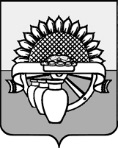 СОВЕТ ЦЕНТРАЛЬНОГО СЕЛЬСКОГО ПОСЕЛЕНИЯ БЕЛОГЛИНСКОГО РАЙОНАРЕШЕНИЕот 20.12.2022г.                                                                                        № 56 § 2  пос. ЦентральныйО порядке принятия решений об установлении тарифов на услуги (работы), оказываемые (выполняемые) муниципальными предприятий и учреждениями Центрального сельского поселения Белоглинского районаРуководствуясь Федеральным законом от 6 октября 2003 года № 131-ФЗ "Об общих принципах организации местного самоуправления в Российской Федерации", Уставом Центрального сельского поселения Белоглинского района, Совет Центрального сельского поселения Белоглинского района р е ш и л:1. Утвердить Порядок принятия решений об установлении тарифов на услуги (работы), оказываемые (выполняемые) муниципальными предприятиями и учреждениями Центрального сельского поселения Белоглинского района (прилагается).2. Контроль за выполнением настоящего решения возложить на комиссию по вопросам строительства, энергетики, ЖКХ, транспорта, связи, социально - экономического развития поселения  - Курапина Олега Александровича.3. Главному специалисту администрации Центрального сельского поселения Белоглинского района О.А. Шуваловой обнародовать настоящее решение. Делопроизводителю администрации Центрального сельского поселения Белоглинского района Л.С. Поповой разместить на официальном сайте Центрального сельского поселения Белоглинского района в информационно-телекоммуникационной сети Интернет (centrsp13.ru).4. Настоящее решение вступает в силу со дня его официального обнародования.Глава Центрального сельского поселенияБелоглинского района                                                               Е.А. Курленко                ПРИЛОЖЕНИЕУТВЕРЖДЕН решением Совета Центрального сельского поселения от 20.12.2022г. № 56 § 2    О порядке принятия решений об установлении тарифов на услуги (работы), оказываемые (выполняемые) муниципальными предприятий и учреждениями Центрального сельского поселенияБелоглинского районаРаздел IОбщие положения1. Настоящий Порядок принятия решений об установлении тарифов на услуги (работы), оказываемые (выполняемые) муниципальными предприятиями и учреждениями Центрального сельского поселения Белоглинского района (далее - Порядок), разработан в соответствии с Федеральным законом от 06 октября 2003 года № 131-ФЗ «Об общих принципах организации местного самоуправления в Российской Федерации» и определяет правовые, экономические и организационные основы разработки и утверждения тарифов на услуги (работы), оказываемые (выполняемые) муниципальными предприятиями и учреждениями Центрального сельского поселения Белоглинского района за плату.2. Настоящий Порядок не распространяется на установление тарифов              на услуги и работы муниципальных предприятий и учреждений Центрального сельского поселения Белоглинского района, для которых в соответствии с законодательством определен иной порядок их установления.3. Основные понятия, используемые в настоящем Порядке:предприятие (учреждение) — муниципальные предприятия и муниципальные учреждения Центрального    сельского поселения Белоглинского района, оказывающие (выполняющие) услуги (работы) за плату;потребители — физические и юридические лица, использующие или заказывающие услуги (работы), оказываемые (выполняемые) предприятиями (учреждениями) за плату;уполномоченный орган — администрация Центрального сельского поселения Белоглинского района, в ведении которого находится предприятие (учреждение);тариф — размер платы за единицу услуги (работы), устанавливаемый как в виде тарифа (цены) на услуги (работы), так и в виде предельных максимальных и предельных минимальных цен на оказываемые предприятиями (учреждениями) услуги (работы) за плату.4. Тарифы формируются на основе расчета экономически обоснованных затрат материальных и трудовых ресурсов, которые целиком должны покрывать издержки предприятий (учреждений) на оказание услуг, выполнение работ и обеспечивать достижение плановой рентабельности.5. Тарифы формируются на основании расчётов предприятий (учреждений), проверяемых уполномоченными органами, и устанавливаются муниципальными правовыми актами на основании соответствующих заключений финансового отдела администрации Центрального сельского поселения Белоглинского района (далее – ФО) в соответствии с разделом IV настоящего Порядка.6. Платные услуги и работы, оказываемые предприятиями (учреждениями), должны соответствовать требованиям, предъявляемым законодательством Российской Федерации к их качеству.7. Предприятие (учреждение) вправе предоставлять льготы по оказанию платных услуг отдельным категориям граждан в соответствии с действующим законодательством.Перечень льготных категорий потребителей с указанием размера предоставляемой льготы утверждается руководителем предприятия (учреждения).Возмещение расходов предприятия (учреждения), связанных с предоставлением льгот потребителям платных услуг, осуществляется за счет средств, полученных от оказания платных услуг. 9. Основные принципы установления тарифов:9.1. Доступность для потребителей и соблюдение предприятиями (учреждениями) их прав при оказании услуг, выполнении работ.9.2. Открытость и доступность информации о тарифах для потребителей услуг (работ).10. Основные цели установления тарифов, оказываемые предприятиями (учреждениями):10.1. Установление единого механизма формирования тарифов.10.2. Обеспечение баланса интересов предприятий (учреждений), оказывающих услуги и выполняющих работы за плату, и потребителей данных услуг (работ).10.3. Защита интересов потребителей от необоснованного изменения тарифов.10.4. Обеспечение экономической обоснованности затрат на оказание услуг и выполнение работ.10.5. Обеспечение финансовой стабильности предприятий (учреждений).10.6. Материально-техническое перевооружение предприятий (учреждений).Раздел IIЭкономическое обоснование и методы расчета тарифа11. Тарифы формируются с учетом рентабельности в размере не более 20 процентов, за исключением случаев, когда уровень рентабельности установлен законодательством Российской Федерации.12. При расчете тарифов учитываются расходы, связанные с оказанием услуг, выполнением работ.Стоимость платной услуги и работы состоит из затрат, непосредственно связанных с оказанием услуг, выполнением работ и потребляемых в процессе их предоставления (далее- прямые затраты), а также затрат, необходимых для обеспечения деятельности предприятия (учреждения), но не потребляемых непосредственно в процессе оказания услуги, выполнения работы (далее - накладные затраты). 13. К прямым затратам относятся:13.1. Расходы на оплату труда персонала, непосредственно участвующего в процессе оказания услуги и выполнения работы предприятиями (учреждениями).Прямые расходы на оплату труда, включаемые в тариф на конкретную услугу (работу), рассчитываются исходя из фактически сложившейся за предшествующий утверждению тарифа финансовый год средней заработной платы персонала, непосредственно участвующего в процессе оказания услуги и выполнения работы, с учетом установленных нормативов трудозатрат на оказание данных услуг и выполнение работ.В случае если заявленные к расчёту услуги и работы ранее предприятием (учреждением) не оказывались и не выполнялись, прямые расходы на оплату труда, включаемые в тариф на конкретную услугу и работу, рассчитываются исходя из фактически сложившейся за предшествующий утверждению тарифа финансовый год средней заработной платы основного персонала (работника), с учётом установленных нормативов трудозатрат на оказание данных услуг и выполнение работ. В расходы на оплату труда персонала также включаются обязательные взносы предприятия (учреждения) по обязательному социальному страхованию от несчастных случаев на производстве и профессиональных заболеваний, а также соответствующие отчисления (платежи) по добровольным видам страхования и пенсионного обеспечения, расчёт которых производится в соответствии с законодательством Российской Федерации.13.2. Материальные запасы, полностью потребляемые в процессе оказания услуги и выполнения работы.Прямые расходы на материальные запасы, включаемые в тариф на конкретную услугу и работу, рассчитываются исходя из объёмов и номенклатуры, обеспечивающих качественное оказание услуги и выполнения работы, в соответствии с нормативами, установленными законодательством Российской Федерации, либо на основании документально подтверждённых и экономически обоснованных фактических затрат предприятия и учреждения.13.3. Амортизационные начисления по объектам основных средств, используемых предприятием (учреждением) в процессе оказания услуги и выполнения работы за плату, либо расходы на восстановление основных средств (амортизационные начисления), используемых предприятием (учреждением) в процессе оказания услуги и выполнения работы за плату.13.4. Прочие затраты, непосредственно связанные с оказанием услуг и выполнением работ и потребляемых в процессе их предоставления и выполнения.14. К накладным затратам относятся:14.1. Расходы на оплату труда персонала, не участвующего непосредственно в процессе оказания услуги и выполнения работы, размер которых определяется на основании данных бухгалтерской отчётности предприятия (учреждения) за предшествующий установлению тарифа финансовый год.В расходы на оплату труда персонала, не участвующего непосредственно в процессе оказания услуги и выполнения работы, также включаются обязательные взносы предприятия (учреждения) по обязательному социальному страхованию от несчастных случаев на производстве и профессиональных заболеваний, а также соответствующие отчисления (платежи) по добровольным видам страхования и пенсионного обеспечения, расчёт которых производится в соответствии с законодательством Российской Федерации.14.2. Хозяйственные расходы. К данным расходам относятся затраты на приобретение материальных запасов, оплата услуг связи, транспортных услуг, коммунальных услуг, обслуживание, ремонт основных средств.14.3. Затраты на уплату налогов (за исключением налога на доходы физических лиц) и иных обязательных платежей.14.4. Амортизационные начисления по объектам основных средств, непосредственно не используемых предприятием (учреждением) в процессе оказания услуги и выполнения работы за плату, либо расходы на восстановление основных средств (амортизационные начисления), непосредственно не используемых предприятием (учреждением) в процессе оказания услуги и выполнения работы за плату.14.5. Прочие затраты, необходимые для обеспечения деятельности предприятия (учреждения), но не потребляемые непосредственно в процессе оказания услуги и выполнения работы.15. В случае если предприятие (учреждение) оказывает (выполняет) несколько видов услуг (работ) объём накладных затрат может включаться в себестоимость конкретной платной услуги и работы, согласно одной из следующих распределительных баз:пропорционально объёму оказываемых (выполняемых) платных услуг(работ) в случае, если оказываемые (выполняемые) платные услуги (работы) имеют одинаковую единицу измерения (педагогических часов, человеко-часов, посещений и т.д.), либо могут быть приведены в сопоставимый вид;пропорционально площади, используемой для оказания конкретной платной услуги;пропорционально затратам на оплату труда и начислениям на выплаты по оплате труда основного персонала предприятия (учреждения);пропорционально иной выбранной распределительной базе, отражающей особенность услуги и работы.16. При расчёте тарифа на услуги и работы отдельные статьи расходов (затраты на оплату труда, затраты на горюче-смазочные материалы, запасные части и т.д.) могут индексироваться с учётом плановых индексов (индекс роста потребительских цен, плановый уровень инфляции и т.д.), установленных законодательством Российской Федерации, на прогнозный период.17. В основе расчёта тарифа лежит прямой учёт всех элементов затрат.18. В тарифы не включаются расходы, связанные с привлечением избыточных ресурсов, недоиспользованием (не оптимальным использованием) производственных мощностей, финансированием из других источников, а также иные необоснованные расходы.19. При расчёте тарифа используются следующие методы:19.1. Метод нормативных затрат. В соответствии с данным методом расчёт размера тарифа осуществляется на основании установленных правовыми актами нормативов расходов на выполнение технологических операций, необходимых для оказания услуги выполнения работ. При применении указанного метода тарифы определяются в зависимости от вида технологических операций и установленных нормативов расходов на их выполнение. При этом используются данные бухгалтерской (финансовой) и статистической отчётности предприятия и учреждения.19.2. Метод экономически обоснованных затрат. Данный метод расчёта тарифа осуществляется на основании данных бухгалтерской (финансовой) и статистической отчётности предприятия и учреждения.19.3. Метод сравнения аналогов. В соответствии с данным методом расчёт тарифа производится путём сопоставления тарифов, а также перечня технологических операций, выполняемых при оказании этих услуг и выполнении работ, с действующими тарифами на аналогичные услуги и работы, и перечнем аналогичных технологических операций, применяемыми на сопоставимых рынках услуги работ.19.4. Метод индексации действующих тарифов. В соответствии с данным методом расчёт тарифа производится путём индексации действующих тарифов исходя из планового индекса роста потребительских цен, установленного законодательством Российской Федерации, на прогнозный период.20. В процессе установления тарифов может использоваться сочетание методов, предусмотренных подпунктами 19.1 и 19.2 пункта 19 раздела II настоящего Порядка.21. Предприятие (учреждение) самостоятельно определяет используемый метод при расчёте тарифа.Раздел IIIОсновы и условия регулирования тарифов22. Регулирование тарифов осуществляется в соответствии с законодательством Российской Федерации и настоящим Порядком путём установления:тарифов (цен);предельных максимальных и предельных минимальных цен.23. Тарифы должны быть обоснованными, определёнными с учётом рентабельности, обеспечивать компенсацию экономически обоснованных расходов и получение предприятием (учреждением) прибыли. При расчёте тарифов учитываются документально подтверждённые и экономически обоснованные расходы предприятий (учреждений), необходимые для оказания услуги и выполнения работы, на которую устанавливается тариф.Раздел IVПорядок установления тарифов24. Установление тарифов на услуги (работы) производится по инициативе предприятия (учреждения), но не чаще одного раза в год и не реже одного раза в три года.25. Установление тарифов на услуги (работы) чаще одного раза в год допускается при наличии одного из следующих оснований:25.1. Поступление в адрес администрации сельского поселения Белоглинского района документально оформленных результатов проверочных мероприятий, которые содержат сведения о выявлении фактов несоответствия данных, представленных предприятием (учреждением), при установлении тарифов.25.2. Объективное изменение условий деятельности предприятия (учреждения), влияющих на стоимость услуг (работ).25.3. Экономически обоснованная необходимость изменения перечня и (или) объёмов услуг (работ), оказываемых (выполняемых) предприятием (учреждением) за плату.26. Установление предельных максимальных и предельных минимальных цен на оказываемые (выполняемые) предприятием (учреждением) услуги (работы) осуществляется исключительно в целях обеспечения конкуренции предприятия (учреждения) в случае участия в закупках услуг (работ) в качестве исполнителя (подрядчика).Итоговая цена на закупаемые заказчиком услуги (работы), определяемая по результатам завершения торгов, устанавливается в заключаемом между заказчиком и предприятием (учреждением) контракте (договоре) и не должна нарушать установленные предельные максимальные и предельные минимальные цены.27. Предприятия (учреждения) самостоятельно рассчитывают тариф на каждую услугу (работу), оказываемую (выполняемую) за плату в соответствии с порядком расчета стоимости на платные услуги, оказываемые (выполняемые) муниципальными унитарными предприятиями и муниципальными учреждениями Центрального сельского поселения Белоглинского района (приложение № 1), и представляют в уполномоченный орган обращение об установлении тарифов с указанием перечня услуг (работ) и предлагаемых значений тарифов (расчётов) с приложением обосновывающих материалов.28. Для установления тарифов на услуги, оказываемые за плату, или пересмотра действующих тарифов муниципальные унитарные предприятия и муниципальные учреждения предоставляют в функциональный, отраслевой или территориальный орган, на который возложены полномочия по координации и регулированию деятельности в соответствующей отрасли (сфере управления), следующий пакет документов:28.1. предложение по установлению тарифов;28.2. пояснительную записку с обоснованием необходимости изменения действующих тарифов;28.3. расчет тарифов на платные услуги с приложением обосновывающих документов по каждой статье затрат;28.4. данные о результатах финансово-хозяйственной деятельности предприятия (учреждения) за предыдущий отчетный год и последний отчетный период (квартал, полугодие, 9 месяцев) в целом по предприятию и в разрезе по видам деятельности;28.5. отчет по фактически сложившейся себестоимости услуг по предприятию за предыдущий отчетный год и последний отчетный период (квартал, полугодие, 9 месяцев);28.6. копию Устава муниципального унитарного предприятия или муниципального учреждения;28.7. копию правоустанавливающих документов на имущество, используемое для осуществления регулируемого вида деятельности (регистрация права собственности, аренды; договоры аренды, безвозмездного пользования и т.д. с приложением перечня имущества);28.8. копию приказа об учетной политике;28.9. копию бухгалтерской отчетности за предшествующий год и последний отчетный период (квартал, полугодие, 9 месяцев), бухгалтерский баланс с приложениями;28.10. копию отчета о прибылях и убытках (форма 2) с расшифровкой доходов и расходов в разрезе всех видов деятельности;28.11. пояснительную записку к балансу;28.12. отчет об исполнении сметы доходов и расходов с расшифровкой по статьям (при наличии бюджетного финансирования);28.13. справку о среднесписочной численности работников и сложившейся средней заработной плате в целом по предприятию (учреждению) и в разрезе по категориям работающих за предшествующий отчетный год и последний отчетный период (квартал, полугодие, 9 месяцев), утвержденное штатное расписание с фондом оплаты труда;28.14. копии положения об оплате труда и премировании;28.15. справку о наличии основных средств на предприятии (учреждении), с указанием года выпуска и балансовой стоимости на начало текущего года;28.16. копию приказа о нормах расходования горюче-смазочных материалов и других материальных средств, учитываемых при расчете тарифов;28.17. расчет планового уровня рентабельности и распределение прибыли по статьям в плановом и последнем отчетном периоде.Предприятия (учреждения) вправе представлять заключения независимой экспертизы, изготовленной в порядке, установленном законодательством Российской Федерации в целях обоснования расчёта тарифа.При необходимости уполномоченный орган вправе запросить у предприятия (учреждения) дополнительные сведения, необходимые для установления тарифа и которые могут повлиять на стоимость услуги (работы).29. Все представленные документы, материалы и расчёты должны быть подписаны руководителем предприятия (учреждения) (лицом его временно замещающим) и ответственным исполнителем.30. Ответственность за достоверность и полноту представленных сведений несёт руководитель предприятия (учреждения) (лицо его временно замещающее).31. Срок рассмотрения уполномоченным органом представленных предприятием (учреждением) материалов и принятия решения о возможности установления тарифов не должен превышать 30 рабочих дней с момента поступления обращения. 32. Если представленные документы не соответствуют требованиям настоящего Порядка, а также в случае необоснованности расчёта тарифов уполномоченный орган возвращает представленные документы предприятию (учреждению) с указанием причин возврата и срока для устранения недостатков.С момента возврата материалов на доработку течение срока, указанного в пункте 31 раздела IV настоящего Порядка, приостанавливается.В случае непредставления в установленные сроки доработанных материалов либо устранения выявленных уполномоченным органом недостатков не в полном объёме уполномоченный орган направляет предприятию (учреждению) отказ в рассмотрении данных материалов с указанием соответствующих оснований. Отказ не препятствует повторному обращению предприятия (учреждения) в уполномоченный орган.33. В случае если по результатам анализа установлено, что представленные документы подтверждают обоснованность и целесообразность установления тарифов, а также при отсутствии к ним замечаний уполномоченный орган направляет в ФО обращение о согласовании тарифов.34. Уполномоченный орган прилагает к обращению о согласовании тарифов документы и сведения, указанные в пунктах 27, 28 раздела IV настоящего Порядка, и подготовленное им заключение.Заключение должно быть подписано руководителем уполномоченного органа или уполномоченным им лицом и подтверждать соответствие услуг (работ) требованиям, предъявляемым законодательством Российской Федерации к их качеству, а также соответствие объёмов материальных и трудовых ресурсов, необходимых для оказания (выполнения) каждой конкретной услуги (работы), отраслевым методическим рекомендациям и нормативам.При необходимости ФО вправе запросить у уполномоченного органа и (или) у предприятия (учреждения) дополнительные сведения, необходимые для установления тарифа и которые могут повлиять на стоимость услуги (работы).35. Срок рассмотрения ФО представленных уполномоченным органом материалов и принятия решения об установлении тарифов не должен превышать 30 рабочих дней с момента поступления обращения.В случае необходимости получения результатов проведённых исследований и (или) экспертиз указанный срок может быть продлён по решению уполномоченного органа не более чем на 20 дней. 36. Если по результатам рассмотрения материалов установлено, что представленные документы не соответствуют требованиям настоящего Порядка и (или) расчёт тарифов является необоснованным, ФО возвращает представленные документы уполномоченному органу с указанием причин возврата и срока для устранения недостатков.С момента возврата материалов на доработку течение срока рассмотрения, указанного в пункте 35 раздела IV настоящего Порядка, приостанавливается.В случае непредставления в установленные сроки доработанных материалов либо устранения выявленных ФО недостатков не в полном объёме уполномоченный орган  направляет предприятию (учреждению) отказ в рассмотрении данных материалов с указанием соответствующих оснований. Отказ не препятствует повторному обращению предприятия (учреждения) в уполномоченный орган  .37. Если по результатам анализа установлено, что представленные документы подтверждают обоснованность и целесообразность установления тарифов, а также при отсутствии к ним замечаний, ФО подготавливает заключение о результатах рассмотрения материалов по экономическому обоснованию тарифов на услуги (работы), оказываемые (выполняемые) предприятием (учреждением) за плату, и в течение трёх дней с момента подготовки данного заключения направляет его копии, заверенные в установленном порядке, в адрес уполномоченного органа.38. Уполномоченный орган в течение пяти рабочих дней с момента поступления к нему заключения ФО издаёт муниципальный правовой акт об утверждении тарифов (проект решения Совета Центрального сельского поселения Белоглинского района) и направляет его в Совет Центрального сельского поселения Белоглинского района (далее – правовой акт).Правовые акты размещаются уполномоченным органом на официальном Интернет-портале органов местного самоуправления Центрального сельского поселения Белоглинского района.В целях доведения информации о тарифах до потребителей предприятие (учреждение) размещает правовые акты на своём сайте в сети Интернет (при наличии) и в общедоступном месте. 39. Правовой акт должен устанавливать индивидуальные характеристики услуг (работ) и размеры тарифа в строгом соответствии с заключением ФО.Несоответствие индивидуальных характеристик услуг (работ), размера тарифа, установленных правовым актом, сведениям, содержащимся в заключении ФО, является основанием для отмены данного правового акта в установленном порядке.40. В течение 3 дней после вступления в силу правового акта уполномоченный орган обеспечивает направление копии указанного акта в ФО.Начальник финансового отдела администрации Центрального сельскогопоселения Белоглинского района                                                      В.В.СысоеваПРИЛОЖЕНИЕ № 1к Порядку принятия решенийоб установления тарифов науслуги и работы муниципальныхпредприятий и учрежденийЦентрального сельского поселения Белоглинского районаПорядокрасчета стоимости на платные услуги (работы), оказываемые (выполняемые) муниципальными предприятиями и учреждениямиБелоглинского районаI. Общие положения1.1. Настоящий Порядок определяет расчет стоимости на оказание платных услуг, оказываемые муниципальными предприятиями и учреждениями Белоглинского района (далее - Предприятия).1.2. Настоящий Порядок разработан в соответствии с:- Налоговым кодексом Российской Федерации;- уставом Предприятия или Учреждения;- иными нормативными актами Российской Федерации, Краснодарского края и администрации Центрального сельского поселения Белоглинского района.1.3. Стоимость на платные услуги и работы устанавливается с учетом расчета экономически обоснованных материальных и трудовых затрат на основании нормативных правовых документов при использовании соответствующих отраслевых методических рекомендаций и инструкций, обязательных для применения при формировании тарифов.1.4. Настоящий Порядок разработан в целях установления единой методики формирования стоимости платных услуг и работ, предоставляемых Предприятием.II. Основные принципы ценообразования2.1. Основными принципами при предоставлении платных услуг (работ) являются:- окупаемость затрат на оказание платных услуг (работ);- экономическая обоснованность стоимости услуг (работ) с учетом необходимости уплаты налогов и сборов, а также возможности развития и совершенствования материальной базы Предприятия;- рентабельность предоставляемых платных услуг (работ).2.2. Стоимость на платные услуги и работы, предоставляемые Предприятием, обеспечивает полное возмещение затрат на оказанные (выполнение) услуги (работы).III. Порядок формирования стоимости платных услуг (работ)3.1. Стоимость платной услуги (работы), без учета НДС, формируется из себестоимости услуги (работы) и уровня рентабельности, обеспечивающего развитие и совершенствование материально-технической базы предприятия.3.2. Себестоимость платной услуги (работы) определяется как сумма прямых и косвенных расходов (статья 318 Налогового кодекса РФ).Себестоимость услуги (работы) определяется по формуле:С = Рпр + Ркосв,где:С - себестоимость услуги (работы);Рпр - прямые расходы;Ркосв - косвенные расходы.3.3. Предприятие самостоятельно определяет перечень прямых расходов, в целях формирования стоимости платных услуг (работ).К прямым расходам относятся следующие затраты, непосредственно связанные с оказанием (выполнением) платной услуги (работы):- расходы на оплату труда персонала, участвующего в процессе оказания (выполнения) платной услуги (работы) - ФОТ;- начисления на оплату труда (расходы на обязательное пенсионное, социальное, медицинское страхование и обязательное социальное страхование от несчастных случаев) - Нфот;- материальные затраты, включающие в себя расходы: на приобретение сырья, основных материалов и энергоресурсов, в том числе ГСМ, используемых в процессе оказания (выполнения) платных услуг (работ) - Мз;- сумма начисленной амортизации оборудования, автотранспортных средств и механизмов, используемых в процессе оказания (выполнения) платных услуг (работ) - Аос.Расчет проводится на основании фактических, при отсутствии фактических - на основании плановых данных. Также с использованием отраслевых методических рекомендаций и установленных норм.Прямые расходы (Рпр) рассчитываются по формуле:Рпр = ФОТ + Нфот + Мз + Аос,где:Рпр - прямые расходы;ФОТ - заработная плата персонала, участвующего в процессе оказания (выполнения) платной услуги (работы);Нфот - начисления на оплату труда;Мз - материальные затраты;Аос - сумма начисленной амортизации оборудования, автотранспортных средств и механизмов.3.4. К косвенным расходам (Ркосв) относятся те виды затрат, которые необходимы для оказания (выполнения) платной услуги (работы), но которые нельзя включить в себестоимость платных услуг (работ) методом прямого счета.Косвенные расходы определяются в расчете себестоимости платной услуги (работы) как накладные расходы.Косвенными (накладными) расходами при оказании (выполнении) платной услуги (работы) являются:- расходы на оплату труда общеэксплуатационного персонала, кроме непосредственно участвующего в процессе оказания (выполнения) платной услуги (работы) - ФОТ общ.;- начисления на оплату труда (расходы на обязательное пенсионное, социальное, медицинское страхование и обязательное социальное страхование от несчастных случаев) - Нобщ;- хозяйственные расходы, включающие в себя расходы на обслуживание техники и оборудования, задействованной в процессе выполнения платных услуг (работ), хим. реактивы, используемые в процессе выполнения платных услуг (работ), материалы для хозяйственных целей, инструмент, канцелярские товары, коммунальные расходы, услуги связи, текущий ремонт, расходы на обучение и прочие расходы - Рх;- амортизация основных средств, непосредственно не связанных с оказанием (выполнением) услуги (работы) - Апр;- расходы по налогам и прочим обязательным платежам - Рн.Косвенные (накладные) расходы закладываются в себестоимость платной услуги (работы) пропорционально сумме заработной платы персонала, участвующего в процессе оказания (выполнения) платной услуги (работы) в процентном отношении, через коэффициент косвенных (накладных) расходов.Коэффициент косвенных (накладных) расходов принимается как норматив накладных расходов для прочих ремонтно-строительных работ согласно Приказу Минстроя России от 21 декабря 2020 № 812/пр "Об утверждении Методики по разработке и применению нормативов накладных расходов при определении сметной стоимости строительства, реконструкции, капитального ремонта, сноса объектов капитального строительства".Косвенные (накладные) расходы рассчитываются по формуле:Ркосв = ФОТ x Коэф,где:Ркосв - косвенные (накладные) расходы;ФОТ - заработная плата персонала, участвующего в процессе оказания (выполнения) платной услуги (работы);Коэф - коэффициент косвенных (накладных) расходов.3.5. Уровень рентабельности определяется предприятием самостоятельно. Предусматривает получение предприятием прибыли от оказания (выполнения) платных услуг (работ), обеспечивающей развитие и совершенствование материально-технической базы предприятия, но не может быть выше 30%. Рентабельность (Р) закладывается в общую стоимость платной услуги (работы) пропорционально сумме себестоимости данной услуги (работы) в процентном отношении через коэффициент рентабельности (Кр).Рентабельность рассчитываются по формуле:Р = С x Кр,где:Р - рентабельность;С - себестоимость услуги (работы);Кр - коэффициент рентабельности, процент рентабельности/100.IV. Порядок формирования стоимости платных услуг4.1. Стоимость платной услуги (работы) рассчитывается с учетом НДС (20%) в соответствии с действующим законодательством.4.2. Стоимость платной услуги определяется по формуле:Ц = С + Р + Н,где:Ц - стоимость платной услуги;С - себестоимость платной услуги;Р - рентабельность (прибыль);Н - налоги на платную услугу согласно законодательству Российской Федерации.Начальник финансового отдела администрации Центрального сельскогопоселения Белоглинского района                                                         В.В.Сысоева